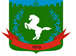 Томская область Томский районМуниципальное образование «Зональненское сельское поселение»ИНФОРМАЦИОННЫЙ БЮЛЛЕТЕНЬПериодическое официальное печатное издание, предназначенное для опубликованияправовых актов органов местного самоуправления Зональненского сельского поселенияи иной официальной информации                                                                                                                               Издается с 2005г.  п. Зональная Станция                                                                         	            № 64 от 24.10.2023г.ТОМСКАЯ ОБЛАСТЬ         ТОМСКИЙ РАЙОНАДМИНИСТРАЦИЯ ЗОНАЛЬНЕНСКОГО СЕЛЬСКОГО ПОСЕЛЕНИЯПОСТАНОВЛЕНИЕ«24» октября 2023 г. 					        		                      №305Об утверждении административного регламента предоставления Администрацией Зональненского сельского поселения муниципальной услуги по согласованию проведения переустройства и (или) перепланировки помещения в многоквартирном доме на территории МО «Зональненское сельское поселение»В соответствии Градостроительным Кодексом Российской Федерации, Федеральным законом от 06 октября 2003 года № 131-ФЗ «Об общих принципах организации местного самоуправления в Российской Федерации», Федеральным законом от 27 июля 2010 года № 210-ФЗ «Об организации предоставления государственных и муниципальных услуг», руководствуясь, Уставом муниципального образования «Зональненское сельское поселение»,ПОСТАНОВЛЯЮ:1. Утвердить прилагаемый Административный регламент предоставления Администрацией Зональненского сельского поселения муниципальной услуги по согласованию проведения переустройства и (или) перепланировки помещения в многоквартирном доме на территории муниципального образования «Зональненское сельское поселение».3. Настоящее постановление вступает в силу со дня его официального опубликования и подлежит размещению на официальном сайте муниципального образования «Зональненское сельское поселение»  в сети Интернет -   http://admzsp.ru.4. Постановление Администрации Зональненского сельского поселение от 09.08.2021 №229 «Об утверждении административного регламента предоставления муниципальной услуги «Прием заявлений и выдача документов о согласовании переустройства и (или) перепланировки жилого помещения» признать утратившим силу.5. Контроль за исполнением настоящего постановления оставляю за собой.Глава поселения            (Глава Администрации)                                  	                	Е.А. КоноваловаАдминистративный регламентпорядка предоставления муниципальной услуги «Согласование проведения переустройства и (или) перепланировки помещения в многоквартирном доме на территории «Зональненского сельского поселения»I. Общие положенияПредмет регулирования регламента1.1. Настоящий Административный регламент (далее - Регламент) предоставления муниципальной услуги «Согласование проведения переустройства и (или) перепланировки помещения в многоквартирном доме на территории «Зональненского сельского поселения» (далее - муниципальная услуга) разработан в целях оптимизации и доступности предоставления муниципальной услуги устанавливает сроки и последовательность действий (административных процедур) должностных лиц Администрации поселения.Круг заявителей1.2. Заявителями являются собственники данного помещения или уполномоченное ими лица.Требования к порядку информирования о предоставлении муниципальной услуги1.3. Информирование граждан о порядке предоставления муниципальной услуги обеспечивается муниципальными служащими, специалистами администрации Зональненского сельского поселения, многофункционального центра предоставления государственных и муниципальных услуг (далее – МФЦ), в случае, если между Администрацией  и МФЦ заключено соглашение о взаимодействии в порядке, установленном Правительством Российской Федерации.1.4. Основными требованиями к информированию граждан о порядке предоставления муниципальной услуги являются достоверность предоставляемой информации, четкость в изложении информации, полнота и оперативность информирования.1.5. Место нахождения администрации Зональненского сельского поселения, органов, участвующих в предоставлении муниципальной услуги, их почтовые адреса, официальные сайты в информационно-телекоммуникационной сети «Интернет» (далее – сеть Интернет), информация о графиках работы, телефонных номерах и адресах электронной почты представлены в Приложении 1 к административному регламенту. 1.6. Информация о месте нахождения, графиках работы администрации Зональненского сельского поселения, органов, участвующих в предоставлении муниципальной услуги, о порядке предоставления муниципальной услуги размещается на официальном сайте администрации Зональненского сельского поселения в сети Интернет, в федеральной государственной информационной системе «Единый портал государственных и муниципальных услуг (функций)» (далее – Единый портал государственных и муниципальных услуг (функций)), а также предоставляется по телефону и электронной почте.1.7. На Едином портале государственных и муниципальных услуг (функций) и официальном сайте муниципального образования Зональненское сельское поселение  размещена следующая информация:1) наименование и почтовый адрес Администрации Зональненского сельского поселения;2) номера телефонов Администрации Зональненского сельского поселения;3) график работы Администрации Зональненского сельского поселения и график приема граждан специалиста ответственного за предоставление муниципальной услуги;4) требования к письменному запросу граждан о предоставлении информации о порядке предоставления муниципальной услуги;5) исчерпывающий перечень документов, необходимых для предоставления муниципальной услуги, требования к оформлению указанных документов, а также перечень документов, которые заявитель вправе представить по собственной инициативе;6) круг заявителей;7) срок предоставления муниципальной услуги;8) результаты предоставления муниципальной услуги, порядок предоставления документа, являющегося результатом предоставления муниципальной услуги;9) размер государственной пошлины, взимаемой за предоставление муниципальной услуги;10) исчерпывающий перечень оснований для приостановления или отказа в предоставлении муниципальной услуги;11) о праве заявителя на досудебное (внесудебное) обжалование действий (бездействия) и решений, принятых (осуществляемых) в ходе предоставления муниципальной услуги;12) формы заявлений (уведомлений, сообщений), используемые при предоставлении муниципальной услуги.Информация на Едином портале государственных и муниципальных услуг (функций), официальном сайте муниципального образования Зональненское сельское поселение о порядке и сроках предоставления муниципальной услуги на основании сведений, содержащихся в федеральной государственной информационной системе «Федеральный реестр государственных и муниципальных услуг (функций)», предоставляется заявителю бесплатно.Доступ к информации о сроках и порядке предоставления муниципальной услуги осуществляется без выполнения заявителем каких-либо требований, в том числе без использования программного обеспечения, установка которого на технические средства заявителя требует заключения лицензионного или иного соглашения с правообладателем программного обеспечения, предусматривающего взимание платы, регистрацию или авторизацию заявителя или предоставление им персональных данных.1.8. Информацию о порядке получения муниципальной услуги, а также о месте нахождения, контактных телефонах (телефонах для справок), адресах электронной почты, графике работы, сведениях об органах, участвующих в предоставлении муниципальной услуги или являющихся источником получения информации, гражданин может получить:1) лично при обращении к должностному лицу (специалисту) Администрации Зональненского сельского поселения;2) по контактному телефону в часы работы администрации Зональненского сельского поселения, указанные в Приложении 1 к административному регламенту;3) посредством электронного обращения на адрес электронной почты, указанный в Приложении 1 к административному регламенту;4) в сети Интернет на  официальном сайте Администрации Зональненского сельского поселения: http://admzsp.ru./;5) на информационных стендах в администрации Зональненского сельского поселения по адресу, указанному в Приложении 1 к административному регламенту;6) посредством Единого портала государственных и муниципальных услуг (функций) в сети Интернет http://www.gosuslugi.ru;7) при обращении в МФЦ.1.9. Информационные стенды оборудуются при входе в помещение Администрации Зональненского сельского поселения. На информационных стендах размещается следующая обязательная информация:1) почтовый адрес администрации Зональненского сельского поселения и специалиста ответственного за предоставление муниципальной услуги;2) адрес официального сайта администрации Зональненского сельского поселения в сети Интернет;3) справочные номера телефонов Администрации Зональненского сельского поселения и специалиста ответственного за предоставление муниципальной услуги;4) график работы и приема заявителей Администрации Зональненского сельского поселения, специалиста ответственного за предоставление муниципальной услуги;5) выдержки из нормативных правовых актов, содержащих нормы, регулирующие предоставление муниципальной услуги;6) перечень документов, необходимых для получения муниципальной услуги;7) образец оформления заявления (запроса).1.10. Обращения по контактному телефону по вопросам информирования о порядке предоставления муниципальной услуги принимаются в соответствии с графиком работы Администрации Зональненского сельского поселения, представленному в Приложении 1 к административному регламенту.1.11. Ответ на телефонный звонок должен содержать информацию о наименовании структурного подразделения Администрации Зональненского сельского поселения, в которое обратился гражданин, фамилии, имени, отчестве (при наличии) и должности специалиста,  принявшего телефонный звонок.1.12. При ответах на телефонные звонки и устные обращения  специалисты Администрации Зональненского сельского поселения, обязаны предоставлять информацию по следующим вопросам:1) о месте предоставления муниципальной услуги и способах проезда к нему;2) о графике приема граждан по вопросам предоставления муниципальной услуги;3) о входящих номерах, под которыми зарегистрированы в системе делопроизводства администрации Зональненского сельского поселения  поступившие документы;4) о нормативных правовых актах, регулирующих предоставление муниципальной услуги (наименование, номер, дата принятия нормативного акта);5) о перечне документов, необходимых для получения муниципальной услуги;6) о сроках рассмотрения документов;7) о сроках предоставления муниципальной услуги;8) о месте размещения на официальном сайте Зональненского сельского поселения в сети Интернет информации по вопросам предоставления муниципальной услуги.1.13. При общении с гражданами (по телефону или лично) специалисты Администрации Зональненского сельского поселения должны относиться к гражданам, не унижая их чести и достоинства. Устное информирование о порядке предоставления муниципальной услуги должно проводиться с использованием официально-делового стиля речи. 1.14. При обращении за информацией гражданина лично специалисты Администрации Зональненского сельского поселения  принимают его в соответствии с графиком работы. Продолжительность приема при личном обращении – 15 минут. Время ожидания в очереди при личном обращении не должно превышать 15 минут.1.15. Если для подготовки ответа на устное обращение требуется более 15 минут, специалист Администрации Зональненского сельского поселения, осуществляющий устное информирование, предлагает заявителю назначить другое удобное для него время для устного информирования, либо направить заявителю письменный ответ посредством почтового отправления, либо в электронной форме. Ответ направляется в течение 15 календарных дней со дня устного обращения заявителя.1.16. Письменное информирование гражданина осуществляется при получении от него письменного обращения лично или посредством почтового отправления, обращения в электронной форме о предоставлении информации по вопросам предоставления муниципальной услуги, сведений о ходе предоставления муниципальной услуги. Письменное обращение регистрируется в день поступления в Администрацию Зональненского сельского поселения.1.17. При обращении за информацией в письменной форме посредством почтового отправления ответ направляется в виде почтового отправления в адрес гражданина в течение 15 календарных дней со дня регистрации обращения. 1.18. При обращении за информацией по электронной почте, с использованием Единого портала государственных и муниципальных услуг (функций), Портала государственных и муниципальных услуг Томской области, ответ направляется в течение 15 календарных дней со дня регистрации обращения.1.19. Рассмотрение обращений о предоставлении информации о порядке предоставления муниципальной услуги осуществляется в порядке, предусмотренном Федеральным законом от 02.05.2006 № 59-ФЗ «О порядке рассмотрения обращений граждан Российской Федерации».2. Стандарт предоставления муниципальной услугиНаименование муниципальной услуги2.1. Муниципальная услуга «Согласование проведения переустройства и (или) перепланировки помещения в многоквартирном доме на территории муниципального образования «Зональненское сельское поселение».Наименование органа, предоставляющего муниципальную услугу2.2. Предоставление муниципальной услуги осуществляется Администрацией Зональненского сельского поселения (далее – Орган).Описание результата предоставления муниципальной услуги2.3. Результатом предоставления муниципальной услуги является:1) решения о согласовании переустройства (перепланировки) помещений в многоквартирных домах;2) решения об отказе в согласовании переустройства (перепланировки) помещений в многоквартирных домах.Результат предоставления муниципальной услуги предоставляется в форме документа на бумажном носителе. В случае поступления заявления (запроса) о предоставлении муниципальной услуги в форме электронного документа результат предоставления муниципальной услуги предоставляется исключительно в форме электронного документа по адресу электронной почты, указанному в обращении. Срок предоставления муниципальной услуги2.4. Срок предоставления муниципальной услуги  устанавливается календарных 45 дней, с даты подачи заявления (запроса) заявителем в Орган о предоставлении муниципальной услуги. В случае представления заявителем документов, через многофункциональный центр срок предоставления муниципальной услуги исчисляется со дня передачи многофункциональным центром документов в Орган, осуществляющий согласование. Заявление направляется (подается) в Орган, по форме согласно приложению 2 настоящего регламента.Правовые основания для предоставления муниципальной услуги2.5. Предоставление муниципальной услуги осуществляется в соответствии с:1) Конституцией Российской Федерации, принятой всенародным голосованием 12 декабря 1993 // «Российская газета», 25.12.1993, № 237;2) Жилищным кодексом Российской Федерации // «Собрание законодательства Российской Федерации», 03 января 2005, № 1 (часть 1), ст. 14, «Российская газета», № 1, 12.01.2005, «Парламентская газета», № 7-8, 15.01.2005;3) Гражданским кодексом Российской Федерации // «Собрание законодательства Российской Федерации», 05 декабря 1994, № 32, ст. 3301, «Российская газета», № 238-239, 08.12.1994;4) Федеральным законом от 6 октября 2003 года № 131-ФЗ «Об общих принципах организации местного самоуправления в Российской Федерации» // «Собрание законодательства Российской Федерации», 06.10.2003 г., № 40, ст. 3822;5) Федеральным законом от 02 мая 2006 №59-ФЗ «О порядке рассмотрения обращений граждан Российской Федерации» // «Российская газета», № 95, 05.05.2006, «Собрание законодательства Российской Федерации», 08.05.2006, №19, ст. 2060, «Парламентская газета», № 70-71, 11.05.2006;6) Федеральным законом от 27 декабря 2018 № 558-ФЗ “О внесении изменений в Жилищный кодекс Российской Федерации в части упорядочения норм, регулирующих переустройство и (или) перепланировку помещений в многоквартирном доме” // «Российская газета», 29.12.2018 № 7758 (295);7) Федеральным законом от 24 ноября 1995 №181-ФЗ «О социальной защите инвалидов в Российской Федерации» // «Российская газета», №234, от 02 декабря 1995г.;8) Федеральным законом от 27 июля 2010 № 210-ФЗ «Об организации предоставления государственных и муниципальных услуг» // «Российская газета», №168, от 30 июля 2010г.;9) Постановлением Правительства Российской Федерации от 28 апреля 2005 № 266 «Об утверждении формы заявления о переустройстве и (или) перепланировке жилого помещения и формы документа, подтверждающего принятие решения о согласовании переустройства и (или) перепланировки жилого помещения» //«Российская газета» от . № 95, «Собрание законодательства Российской Федерации» от 09.05.2005 г. № 19 ст. 1812;10) Уставом муниципального образования Зональненское сельское поселение;Исчерпывающий перечень документов, необходимых в соответствии с законодательными или иными нормативными правовыми актами для предоставления муниципальной услуги, подлежащих представлению заявителем, способы их получения заявителем, в том числе в электронной форме, порядок их представления2.6. Для предоставления муниципальной услуги заявитель предоставляет заявление. Заявление подается по форме утвержденной Постановлением Правительства Российской Федерации от 28 апреля 2005г. № 266 «Об утверждении формы заявления о переустройстве (или) перепланировке жилого помещения и формы документа, подтверждающего принятие решения о согласовании переустройства и (или) перепланировке жилого помещения».К заявлению о предоставлении муниципальной услуги прилагаются копии следующих документов:1) правоустанавливающие документы на переустраиваемое и (или) перепланируемое помещение в многоквартирном доме (подлинники или засвидетельствованные в нотариальном порядке копии);2) подготовленный и оформленный в установленном порядке проект переустройства и (или) перепланировки переустраиваемого и (или) перепланируемого помещения в многоквартирном доме, а если переустройство и (или) перепланировка помещения в многоквартирном доме невозможны без присоединения к данному помещению части общего имущества в многоквартирном доме, также протокол общего собрания собственников помещений в многоквартирном доме о согласии всех собственников помещений в многоквартирном доме на такие переустройство и (или) перепланировку помещения в многоквартирном доме;3) технический паспорт переустраиваемого и (или) перепланируемого помещения в многоквартирном доме;4) согласие в письменной форме всех членов семьи нанимателя (в том числе временно отсутствующих членов семьи нанимателя), занимающих переустраиваемое и (или) перепланируемое жилое помещение на основании договора социального найма (в случае, если заявителем является уполномоченный наймодателем на представление документов нанимателем переустраиваемого и (или) перепланируемого жилого помещения по договору социального найма);5) заключение органа по охране памятников архитектуры, истории и культуры о допустимости проведения переустройства и (или) перепланировки помещения в многоквартирном доме, если такое помещение или дом, в котором оно находится, является памятником архитектуры, истории или культуры.Заявитель вправе не представлять документы, предусмотренные пунктами 4 и 5 настоящей статьи, а также, предусмотренные пунктом 1 в случае, если право на переустраиваемое и (или) перепланируемое помещение в многоквартирном доме зарегистрировано в Едином государственном реестре недвижимости.Для рассмотрения заявления о переустройстве и (или) перепланировке помещения в многоквартирном доме Орган, осуществляющий согласование, по месту нахождения переустраиваемого и (или) перепланируемого помещения в многоквартирном доме запрашивает следующие документы (их копии или содержащиеся в них сведения), если они не были представлены заявителем по собственной инициативе:1) правоустанавливающие документы на переустраиваемое и (или) перепланируемое помещение в многоквартирном доме, если право на него зарегистрировано в Едином государственном реестре недвижимости;2) технический паспорт переустраиваемого и (или) перепланируемого помещения в многоквартирном доме;3) заключение органа по охране памятников архитектуры, истории и культуры о допустимости проведения переустройства и (или) перепланировки помещения в многоквартирном доме, если такое помещение или дом, в котором оно находится, является памятником архитектуры, истории или культуры.Форма заявления (запроса) доступна для копирования на Едином портале государственных и муниципальных услуг (функций) (www.gosuslugi.ru), на официальном сайте муниципального образования Зональненское сельское поселение http://admzsp.ru./. Документы, необходимые для предоставления муниципальной  услуги предоставляются в Администрацию Зональненского сельского поселения с использованием почтового отправления, при личном обращении, через Единый портал государственных и муниципальных услуг, а также посредством обращения за получением муниципальной услуги в МФЦ. 2.7. Специалист Органа принимает заявление (запрос) с приложенными документами, осуществляет проверку полноты и достоверности представленных документов. Ответ направляется в виде почтового отправления в адрес гражданина в течение 15 календарных дней со дня регистрации обращения.2.8. Специалистом, ответственным за предоставление муниципальной услуги, ставится отметка о принятии заявления на втором экземпляре заявления, который остается у заявителя, либо на копии заявления. При этом заявителю выдается расписка в получении от заявителя документов с указанием их перечня и даты их получения специалистом, а также с указанием перечня документов, которые будут получены по межведомственным запросам. Ответ направляется в виде почтового отправления в адрес гражданина в течение 15 календарных дней со дня регистрации обращения.2.9. Специалисту ответственному за предоставление муниципальной услуги запрещено:1) отказывать в приёме запроса и иных документов, необходимых для предоставления муниципальной услуги, в случае, если запрос и документы, необходимые при предоставлении муниципальной услуги, поданы в соответствии с информацией о сроках и порядке предоставления муниципальной услуги, опубликованной на Едином портале государственных и муниципальных услуг (функций);2) отказывать в предоставлении муниципальной услуги в случае, если  запрос и документы, необходимые при предоставлении муниципальной услуги, поданы в соответствии с информацией о сроках и порядке предоставления муниципальной услуги, опубликованной на Едином портале государственных и муниципальных услуг (функций);3) требовать от заявителя совершения иных действий, кроме прохождения идентификации и аутентификации в соответствии с нормативными правовыми актами Российской Федерации, указания цели приёма, а также предоставления сведений, необходимых для расчёта длительности временного интервала, который необходимо забронировать для приёма;4) требовать от заявителя представления документов и информации, в том числе подтверждающих внесение заявителем платы за предоставление муниципальной услуги, которые находятся в распоряжении федеральных органов исполнительной власти, органов государственных внебюджетных фондов, исполнительных органов государственной власти Томской области, органов местного самоуправления либо подведомственных государственным органам или органам местного самоуправления организаций, участвующих в предоставлении муниципальной услуги, в соответствии с нормативными правовыми актами Российской Федерации, нормативными правовыми актами Томской области, муниципальными правовыми актами, за исключением документов, включенных в определенный частью 6 статьи 7 Федерального закона от 27.07.2010 № 210-ФЗ «Об организации предоставления государственных и муниципальных услуг» перечень документов.Для обработки персональных данных заявителя, на основании межведомственных запросов, а также для обработки персональных данных при регистрации субъекта персональных данных на Едином портале государственных и муниципальных услуг (функций) не требуется получение согласия заявителя в соответствии с требованиями статьи 6 Федерального закона от 27.07.2006 г. № 152-ФЗ «О персональных данных».Исчерпывающий перечень документов, необходимых в соответствии с законодательными или иными нормативными правовыми актами, которые заявитель вправе представить по собственной инициативе, так как они подлежат представлению в рамках межведомственного информационного взаимодействия 2.10. Документы, необходимые в соответствии с законодательством или иными нормативными правовыми актами которые заявитель вправе представить по собственной инициативе:1) правоустанавливающие документы на переустраиваемое и (или) перепланируемое помещение в многоквартирном доме, если право на него зарегистрировано в Едином государственном реестре недвижимости;2) технический паспорт переустраиваемого и (или) перепланируемого помещения в многоквартирном доме;3) заключение органа по охране памятников архитектуры, истории и культуры о допустимости проведения переустройства и (или) перепланировки помещения в многоквартирном доме, если такое помещение или дом, в котором оно находится, является памятником архитектуры, истории или культуры.Исчерпывающий перечень оснований для отказа в приёме документов, необходимых для предоставления муниципальной услуги2.11. Оснований для отказа в приеме заявления (запроса) и необходимых для предоставления муниципальной услуги документов законодательством Российской Федерации не предусмотрено. Исчерпывающий перечень оснований для приостановления предоставления муниципальной услуги или отказа в предоставлении муниципальной услуги2.12. Отказ в согласовании и решение об отказе переустройства и (или) перепланировки помещения в многоквартирном доме допускается в случае:1) непредставления определенных пунктом 2.6. настоящего регламента документов, обязанность по представлению которых возложена на заявителя;2) поступления в Орган, осуществляющий согласование, ответа органа государственной власти, органа местного самоуправления либо подведомственной органу государственной власти или органу местного самоуправления организации на межведомственный запрос, свидетельствующего об отсутствии документа и (или) информации, необходимых для проведения переустройства и (или) перепланировки помещения в многоквартирном доме, если соответствующий документ не был представлен заявителем по собственной инициативе. Отказ в согласовании переустройства и (или) перепланировки помещения в многоквартирном доме по указанному основанию допускается в случае, если орган, осуществляющий согласование, после получения такого ответа уведомил заявителя о получении такого ответа, предложил заявителю представить документ и (или) информацию, необходимые для проведения переустройства и (или) перепланировки помещения в многоквартирном доме, и не получил от заявителя такие документ и (или) информацию в течение пятнадцати рабочих дней со дня направления уведомления;3) представления документов в ненадлежащий орган;4) несоответствия проекта переустройства и (или) перепланировки помещения в многоквартирном доме требованиям законодательства.2.13. Решение об отказе в согласовании переустройства и (или) перепланировки помещения в многоквартирном доме выдается или направляется заявителю не позднее чем через три рабочих дня со дня принятия такого решения и может быть обжаловано заявителем в судебном порядке.Оплата государственной пошлины за предоставление муниципальной услуги и уплата иных платежей, взимаемых в соответствии с законодательством Российской Федерации2.14. Оплата государственной пошлины за предоставление муниципальной услуги и уплата иных платежей не взимается. Максимальный срок ожидания в очереди при подаче запроса о предоставлении муниципальной услуги и при получении результата предоставления услуги2.15. Максимальный срок ожидания в очереди при подаче заявления (запроса) о предоставлении муниципальной услуги и при получении результата предоставления муниципальной услуги составляет 15 минут.Срок регистрации запроса заявителя о предоставлении муниципальной услуги, в том числе в электронной форме2.16. Заявление (запрос) на бумажном носителе регистрируется в день поступления (представления) в администрацию Зональненского сельского поселения заявления (запроса) и документов, необходимых для предоставления муниципальной услуги.2.17. Регистрация заявления (запроса), направленного в форме электронного документа через Единый портал государственных и муниципальных услуг (функций), Портал государственных и муниципальных услуг Томской области осуществляется не позднее рабочего дня, следующего за днем его поступления в администрацию Зональненского сельского поселения.Требования к помещениям, в которых предоставляются муниципальные услуги, к залу ожидания, местам для заполнения запросов о предоставлении муниципальной услуги, информационным стендам с образцами их заполнения и перечнем документов, необходимых для предоставления каждой муниципальной услуги, в том числе к обеспечению доступности для инвалидов указанных объектов в соответствии с законодательством Российской Федерации о социальной защите инвалидов2.18 Предоставление муниципальной услуги осуществляется в специально выделенных для этих целей помещениях. 2.19. Возле здания (строения), в котором размещено помещение приема и выдачи документов, организуется стоянка (парковка) для личного автомобильного транспорта, бесплатная для заявителей. Для бесплатной парковки транспортных средств, управляемых инвалидами I, II групп, а также инвалидами III группы, в порядке, установленном Правительством Российской Федерации, и транспортных средств, перевозящих таких инвалидов и (или) детей-инвалидов выделяется не менее 10 процентов мест (но не менее одного места).Инвалидам обеспечивается возможность посадки в транспортное средство и высадки из него перед входом в здание, в том числе с использованием кресла- коляски и, при необходимости, с оказанием помощи работником Администрации. 2.20. Вход в помещение приема и выдачи документов обеспечивает свободный доступ заявителей, оборудован лестницей с поручнями, а также пандусом для передвижения кресел-колясок.Для инвалидов обеспечивается возможность беспрепятственного входа и выхода в здание (помещение), возможность самостоятельного передвижения по территории здания (помещения) к месту предоставления муниципальной услуги, а также допуск в здание сурдопереводчика, тифлосурдопереводчика, а также собаки проводника в порядке, установленном федеральным законодательством.Для инвалидов и лиц с ограниченными возможностями центральный вход в здание, где расположено место предоставления муниципальной услуги, оборудован кнопкой вызова специалиста для оказания необходимой помощи.Инвалидам, имеющим стойкие расстройства функции зрения и самостоятельного передвижения, обеспечивается сопровождение по территории здания и оказание им помощи.В здании обеспечивается надлежащее размещение носителей информации, необходимой для обеспечения беспрепятственного доступа инвалидов к помещениям и услугам, с учетом ограничения их жизнедеятельности, в том числе дублирование необходимой для получения услуги звуковой и зрительной информации, знаками, выполнение рельефно-точечным шрифтом Брайля и на контрастном фоне.В случае если здание невозможно полностью приспособить с учетом потребностей инвалидов, собственник здания до его реконструкции или капитального ремонта принимает согласованные с общественным объединением инвалидов, осуществляющим свою деятельность на территории района, меры для обеспечения доступа инвалидов к месту предоставления муниципальной услуги, либо когда это, возможно, обеспечивают предоставление услуги по месту жительства инвалида или в дистанционном режиме.2.21. На здании рядом с входом размещена информационная табличка (вывеска), содержащая следующую информацию: наименование органа; место нахождения и юридический адрес; режим работы; номера телефонов для справок; адрес официального сайта.2.22. Фасад здания оборудован осветительными приборами, позволяющими посетителям ознакомиться с информационными табличками.2.23. При размещении помещений приема и выдачи документов выше 1 этажа, здание оборудуется лифтами и иными техническими средствами, обеспечивающими доступность услуги для инвалидов.2.24. Помещения приема и выдачи документов предусматривают места для ожидания, информирования и приема заявителей.2.25. Доступ граждан для ознакомления с информацией в местах для информирования обеспечен не только в часы приема заявлений, но и в рабочее время, когда прием заявителей не ведется.2.26. Характеристики помещений приема и выдачи документов в части объемно-планировочных и конструктивных решений, освещения, пожарной безопасности, инженерного оборудования должны соответствовать требованиям нормативных документов, действующих на территории Российской Федерации.2.27. В местах для ожидания устанавливаются стулья (кресельные секции, кресла) для заявителей. В помещении приема и выдачи документов выделяется место для оформления документов, предусматривающее столы (стойки) с бланками заявлений и канцелярскими принадлежностями. 2.28. Информация о фамилии, имени, отчестве (при наличии) и должности специалиста Администрации Зональненского сельского поселения, осуществляющего взаимодействие с заявителем при предоставлении муниципальной услуги, размещается на личной информационной табличке и на рабочем месте специалиста.Показатели доступности и качества муниципальных услуг2.29. Показателями доступности и качества муниципальной услуги являются:а) соблюдение сроков исполнения отдельных административных процедур и предоставления муниципальной услуги в целом;б) соблюдение требований стандарта предоставления муниципальной услуги;в) полнота и актуальность информации о порядке предоставления муниципальной услуги, оказание инвалидам помощи, необходимой для получения в доступной для них форме информации о правилах предоставления услуги, в том числе об оформлении необходимых для получения услуги документов, о совершении ими других необходимых для получения услуги действий;г) оказание работниками администрации необходимой инвалидам помощи в преодолении барьеров, мешающих получению ими услуги наравне с другими лицами;д) предоставление инвалидам возможности направить заявление в электронном виде;е) адаптации под нужды инвалидов по зрению официального сайта муниципального образования Зональненское сельское поселение в сети «Интернет».2.30. При получении муниципальной услуги заявитель осуществляет не более 2-х взаимодействий с должностными лицами, в том числе:- при подаче запроса на получение услуги и получении результата услуги заявителем лично, в том числе через МФЦ – не более 2-х раз;- при подаче запроса на получение услуги и получении результата услуги с использованием  почтового отправления – непосредственное взаимодействие не требуется.Продолжительность каждого взаимодействия не должна превышать 15 минут.Иные требования, в том числе учитывающие особенности предоставления муниципальной услуги в многофункциональных центрах предоставления государственных и муниципальных услуг и особенности предоставления муниципальной услуги в электронной форме2.31. Заявителю предоставляется возможность получения муниципальной услуги с использованием почтового отправления, при личном обращении, путем направления заявления (запроса) по электронной почте, посредством Единого портала государственных и муниципальных услуг, а также посредством обращения за получением муниципальной услуги в МФЦ.В случае обращения за получением муниципальной услуги посредством электронной почты с использованием электронных документов, такие документы в обязательном порядке должны быть подписаны электронной подписью в соответствии с требованиями Федерального закона "Об электронной подписи" и требованиями настоящего Федерального закона.2.32. Организация предоставления муниципальной услуги осуществляется по принципу «одного окна» на базе МФЦ при личном обращении заявителя. Организация предоставления муниципальной услуги на базе МФЦ осуществляется в соответствии с соглашением о взаимодействии между Администрацией Зональненского сельского поселения и МФЦ, заключенным в установленном порядке.Прием заявителей в МФЦ осуществляется в соответствии с графиком (режимом) работы в МФЦ. 3. Состав, последовательность и сроки выполнения административных процедур, требования к порядку их выполнения, в том числе особенности выполнения административных процедур в электронной форме, а также особенности выполнения административных процедур в МФЦПредоставление муниципальной услуги включает в себя следующие административные процедуры:1) формирование запроса о предоставлении муниципальной услуги;2) прием заявления и документов, необходимых для предоставления муниципальной услуги;3) оплата государственной пошлины за предоставление муниципальной услуги и уплата иных платежей, взимаемых в соответствии с законодательством Российской Федерации;4) формирование и направление межведомственных запросов в органы (организации), участвующие в предоставлении муниципальной услуги;5) подготовка решения о согласовании переустройства и (или) перепланировки помещения в многоквартирном доме, либо решения об отказе в согласовании переустройства и (или) перепланировки помещения в многоквартирном доме;6) направление (вручение) решения о согласовании переустройства и (или) перепланировки помещения в многоквартирном доме, либо решения об отказе в согласовании переустройства и (или) перепланировки помещения в многоквартирном доме;7) завершение переустройства и (или) перепланировки помещения в многоквартирном доме.3.1. Формирование запроса о предоставлении муниципальной услуги.Формирование запроса о предоставлении муниципальной услуги на Едином портале государственных и муниципальных услуг (функций) не осуществляется.)3.2. Прием заявления и документов, необходимых для предоставления муниципальной услуги3.2.1. Основанием для начала административной процедуры является поступление в администрацию Зональненского сельского поселения при личном обращении, почтовым отправлением, в электронной форме, посредством Единого портала государственных и муниципальных услуг, а также поданных через МФЦ заявления (запроса) от заявителя.3.2.2. Прием заявления (запроса) от заявителя (его уполномоченного представителя) при личном обращении и посредством Единого портала государственных и муниципальных услуг осуществляется должностным лицом, ответственным за прием входящей корреспонденции в Администрации Зональненского сельского поселения либо в МФЦ.Прием и регистрация заявления (запроса) о предоставлении муниципальной услуги и прилагаемых к нему документов осуществляется по описи. Копия описи с отметкой о дате приема указанных заявления и документов:при личном приеме - в день приема вручается заявителю;при направлении запроса почтовым отправлением – в день регистрации заявления направляется заявителю заказным почтовым отправлением с уведомлением о вручении;при направлении запроса по электронной почте - в день регистрации заявления направляется электронной почтой.Приём и регистрация заявления о предоставлении муниципальной услуги и прилагаемых к нему документов с использованием Единого портала государственных и муниципальных услуг (функций) и официального сайта муниципального образования Зональненское сельское поселение не осуществляется.3.2.3. Предварительно заявитель (его уполномоченный представитель) может получить консультацию должностного лица в отношении комплектности и правильности оформления представленных документов в соответствии с графиком проведения приема граждан.Максимальный срок выполнения данного действия должностным лицом, осуществляющим консультацию, составляет 10 минут. 3.2.4. Перечень необходимых документов представлен в пункте 2.6 настоящего регламента.3.2.5. В случае если, представлен не полный пакет документов, должностное лицо, осуществляющее консультацию, указывает заявителю на выявленное несоответствие и предлагает назначить дату представления уточненного комплекта документов. В случае отказа заявителя (его уполномоченного представителя) от предложения документы принимаются.Максимальный срок выполнения данного действия составляет 5 минут.3.2.6. В случае, если представлен полный комплект документов должностное лицо, осуществляющее консультацию, проставляет на заявлении (запросе) отметку о проведенной проверке и возвращает комплект документов заявителю для передачи должностному лицу, ответственному за прием входящей корреспонденции.Максимальный срок выполнения данного действия составляет 5 минут.3.2.7. Прием запроса (заявления) и его регистрация в Администрации Зональненского сельского поселения, а также доведение заявления (запроса) до специалиста ответственного за предоставление муниципальной услуги осуществляется в порядке общего делопроизводства.3.2.8. Дата регистрации заявления (запроса)  в Администрации Зональненского сельского поселения является началом срока предоставления муниципальной услуги.3.2.9. В случае поступления заявления (запроса) и документов посредством почтовой или электронной связи после регистрации не позднее дня регистрации заявление (запрос) и прилагаемые к нему документы направляются Главе администрации Зональненского сельского поселения для визирования, после визирования не позднее следующего рабочего дня направляются специалисту ответственному за предоставление муниципальной услуги.3.2.10. Результатом административной процедуры является прием и регистрация заявления (запроса) и передача специалисту ответственному за предоставление муниципальной услуги. 3.2.11. Максимальный срок выполнения административной процедуры «прием и регистрация заявления (запроса)»  не должен превышать 10 минут при личном приеме заявителя, 2 рабочих дня – со дня поступления заявления посредством почтовой или электронной связи.3.3. Оплата государственной пошлины за предоставление муниципальной услуги и уплата иных платежей, взимаемых в соответствии с законодательством Российской ФедерацииОплата государственной пошлины за предоставление муниципальной услуги и уплата иных платежей не взимается.3.4. Формирование и направление межведомственных запросов в органы (организации), участвующие в предоставлении муниципальной услуги3.4.1. Основанием для начала административной процедуры по формированию и направлению межведомственного запроса о предоставлении документов, является непредставление заявителем в администрацию Зональненского сельского поселения, в МФЦ документов и информации, которые могут быть получены в рамках межведомственного информационного взаимодействия. 3.4.2. При подготовке межведомственного запроса специалист, ответственный за подготовку документов, определяет перечень документов (сведений, содержащихся в них) и государственные органы, органы местного самоуправления либо подведомственные государственным органам или органам местного самоуправления организации, в которых данные документы находятся.3.4.3. Формирование и направление межведомственных запросов осуществляется в соответствии с требованиями Федерального закона от 27.07.2010 № 210-ФЗ «Об организации предоставления государственных и муниципальных услуг».3.4.4. Для предоставления муниципальной услуги специалист Администрации Зональненского сельского поселения направляет межведомственные запросы в:1) Управление Федеральной службы государственной регистрации, кадастра и картографии по Томской области - в целях получения сведений, содержащихся в правоустанавливающих документах на переустраиваемое и (или) перепланируемое помещение в многоквартирном доме;2) Томский областной центр технической инвентаризации, в целях получения технического паспорта переустраиваемого и (или) перепланируемого помещения в многоквартирном доме с его техническим описанием;3) Комитет по охране объектов культурного наследия Томской области.Межведомственный запрос направляется в 3-дневный срок с даты регистрации заявления (запроса).3.4.5. После направления межведомственного запроса, представленные в Администрацию Зональненского сельского поселения документы и информация передаются специалисту, ответственному за их рассмотрение.Максимальный срок выполнения данного действия 1 рабочий день.3.4.6. Результатом административной процедуры является обобщение полученной в рамках межведомственного взаимодействия информации (документов), необходимой для предоставления муниципальной услуги заявителю.3.5. Подготовка решения о согласовании переустройства и (или) перепланировки помещения в многоквартирном доме, либо решения об отказе в согласовании переустройства и (или) перепланировки помещения в многоквартирном доме3.5.1. Основанием начала административной процедуры является наличие документов, представленных заявителем, и сведений, полученных в рамках межведомственного взаимодействия.3.5.2. Специалист, ответственный за предоставление муниципальной услуги, в целях принятия решения о согласовании переустройства и (или) перепланировки помещения в многоквартирном доме или об отказе в таком согласовании, предоставляет полученные документы на рассмотрение межведомственной комиссии по вопросам переустройства и (или) перепланировки жилых (нежилых) помещений перевода (отказа в переводе) жилого (нежилого помещения в нежилое (жилое) помещение, утвержденной постановлением Администрации Зональненского сельского поселения (далее –Комиссия).На основании протокола и заключения Комиссии ответственный специалист готовит:- при отсутствии оснований для отказа в предоставлении муниципальной услуги, предусмотренных пунктом 2.12 настоящего  регламента, проект решения о согласовании переустройства и (или) перепланировки помещения в многоквартирном доме;- в случае установления фактов, указанных в пункте 2.12. настоящего регламента - проект решения об отказе в согласовании переустройства и (или) перепланировки помещения в многоквартирном доме.Решение составляется по форме утвержденной Постановлением Правительства Российской Федерации от 28 апреля 2005г. № 266 «Об утверждении формы заявления о переустройстве и (или) перепланировке жилого помещения и формы документа, подтверждающего принятие решения о согласовании переустройства и (или) перепланировке жилого помещения»Максимальный срок выполнения данного действия – 30 дней. 3.5.3. Подготовленный проект решения направляется Главе Администрации Зональненского сельского поселения. В случае согласия с подготовленным проектом решения о согласовании (отказе в согласовании) переустройства и (или) перепланировки помещения в многоквартирном доме подписывает решение и проставляет печать.В случае несогласия с подготовленным проектом решения о согласовании (отказе в согласовании) переустройства и (или) перепланировки помещения в многоквартирном доме указывает причины несогласия с подготовленным проектом решения и направляет специалисту на доработку.Максимальный срок выполнения данного действия – 7 дней. Максимальный срок выполнения административной процедуры - 37 дней.3.6. Направление (вручение) решения о согласовании переустройства и (или) перепланировки помещения в многоквартирном доме либо решения об отказе в согласовании переустройства и (или) перепланировки помещения в многоквартирном доме3.6.1. Подписанное Главой Зональненского сельского поселения решение о согласовании (или об отказе в согласовании) переустройства и (или) перепланировки помещения в многоквартирном доме направляется (вручается) заявителю специалистом ответственным за отправку корреспонденции в Администрации Зональненского сельского поселения.3.6.2. Выдача результата предоставления муниципальной услуги осуществляется способом, указанным заявителем при подаче заявления и необходимых документов на получение муниципальной услуги, в том числе:1) при личном обращении в Администрацию Зональненского сельского поселения;2) при личном обращении в многофункциональный центр;3) посредством почтового отправления на адрес заявителя, указанный в заявлении;4) посредством направления ответа, по адресу электронной почты указанному в обращении.3.6.3. Результат предоставления муниципальной услуги с использованием Единого портала государственных и муниципальных услуг (функций), официального сайта не предоставляется.3.6.4. Срок  выдачи результата предоставления муниципальной услуги:Орган, осуществляющий согласование, не позднее чем через три рабочих дня со дня принятия решения о согласовании выдает или направляет по адресу, указанному в заявлении, либо через многофункциональный центр заявителю документ, подтверждающий принятие такого решения. В случае представления заявления о переустройстве и (или) перепланировке через многофункциональный центр документ, подтверждающий принятие решения, направляется в многофункциональный центр, если иной способ его получения не указан заявителем.Решение об отказе в согласовании переустройства и (или) перепланировки помещения в многоквартирном доме выдается или направляется заявителю не позднее чем через три рабочих дня со дня принятия такого решения и может быть обжаловано заявителем в судебном порядке.3.7. Завершение переустройства и (или) перепланировки помещения в многоквартирном доме3.7.1. Завершение переустройства и (или) перепланировки помещения в многоквартирном доме подтверждается актом приемочной комиссии, выданным в соответствии с Порядком подтверждения завершения переустройства и (или) перепланировки помещения в многоквартирном доме, утвержденным Постановлением Администрации Зональненского селького поселения.3.7.2. Акт приемочной комиссии должен быть направлен органом, осуществляющим согласование, в орган регистрации прав. Заявитель имеет право обратиться в орган регистрации прав с актом приемочной комиссии самостоятельно.4. Формы контроля за исполнением регламентаПорядок осуществления текущего контроля за соблюдением и исполнением ответственными должностными лицами положений административного регламента и иных нормативных правовых актов, устанавливающих требования к предоставлению муниципальной услуги, а также принятием ими решений4.1. Текущий контроль за соблюдением и исполнением положений административного регламента и иных нормативных правовых актов, устанавливающих требования к предоставлению муниципальной услуги по выдаче результата предоставления муниципальной услуги осуществляется Управляющим делами Администрации Зональненского сельского поселения.4.2. Порядок осуществления текущего контроля за соблюдением и исполнением ответственными должностными лицами положений административного регламента и иных нормативных правовых актов, устанавливающих требования к предоставлению муниципальной услуги, а также принятием ими решений, осуществляется в порядке, установленном регламентом Администрации Зональненского сельского поселения.Порядок и периодичность осуществления плановых и внеплановых проверок полноты и качества предоставления муниципальной услуги, в том числе порядок и формы контроля за полнотой и качеством предоставления муниципальной услуги4.3. Контроль за полнотой и качеством предоставления муниципальной услуги осуществляется в формах:1) проведения проверок;2) рассмотрения жалоб заявителей на действия (бездействие) должностных лиц Администрации Зональненского сельского поселения, муниципальных служащих, ответственных за предоставление муниципальной услуги.4.4. В целях осуществления контроля за полнотой и качеством предоставления муниципальной услуги проводятся плановые и внеплановые проверки. Порядок и периодичность осуществления плановых проверок устанавливается планом работы Администрации Зональненского сельского поселения. При проверке рассматриваются все вопросы, связанные с предоставлением муниципальной услуги (комплексные проверки), или отдельный вопрос, связанный с предоставлением муниципальной услуги (тематические проверки). Проверка также может проводиться по конкретной жалобе заявителя.4.5. Внеплановые проверки проводятся в связи с проверкой устранения ранее выявленных нарушений административного регламента, а также в случае получения жалоб заявителей на действия (бездействие) должностных лиц Администрации Зональненского сельского поселения, муниципальных служащих.4.6. Результаты проверки оформляются в виде акта проверки, в котором указываются выявленные недостатки и предложения по их устранению.Ответственность должностных лиц органа, предоставляющего муниципальную услугу, за решения и действия (бездействие), принимаемые (осуществляемые) ими в ходе предоставления муниципальной услуги4.7. По результатам проведенных проверок, в случае выявления нарушений соблюдения положений административного регламента, виновные должностные лица Администрации Зональненского сельского поселения несут персональную ответственность за решения и действия (бездействие), принимаемые в ходе предоставления муниципальной услуги.4.8. Персональная ответственность должностных лиц Администрации Зональненского сельского поселения закрепляется в должностных регламентах в соответствии с требованиями законодательства Российской Федерации и Томской области.Ответственность граждан за самовольное переустройство и (или) самовольную перепланировки помещения в многоквартирном доме4.9. Самовольными являются переустройство и (или) перепланировка помещения в многоквартирном доме, проведенные при отсутствии основания, или с нарушением проекта переустройства и (или) перепланировки.4.10. Самовольно переустроившее и (или) перепланировавшее помещение в многоквартирном доме лицо несет предусмотренную законодательством ответственность.4.11. Собственник помещения в многоквартирном доме, которое было самовольно переустроено и (или) перепланировано, или наниматель жилого помещения по договору социального найма, договору найма жилого помещения жилищного фонда социального использования, которое было самовольно переустроено и (или) перепланировано, обязан привести такое помещение в прежнее состояние в разумный срок и в порядке, которые установлены органом, осуществляющим согласование.4.12. На основании решения суда помещение в многоквартирном доме может быть сохранено в переустроенном и (или) перепланированном состоянии, если этим не нарушаются права и законные интересы граждан либо это не создает угрозу их жизни или здоровью.4.13. Если соответствующее помещение в многоквартирном доме не будет приведено в прежнее состояние в указанный срок в установленном Органом, осуществляющим согласование, порядке, суд по иску этого органа при условии непринятия решения, принимает решение:1) в отношении собственника о продаже с публичных торгов такого помещения в многоквартирном доме с выплатой собственнику вырученных от продажи такого помещения в многоквартирном доме средств за вычетом расходов на исполнение судебного решения с возложением на нового собственника такого помещения в многоквартирном доме обязанности по приведению его в прежнее состояние;2) в отношении нанимателя жилого помещения по договору социального найма, договору найма жилого помещения жилищного фонда социального использования о расторжении данного договора с возложением на собственника такого жилого помещения, являвшегося наймодателем по указанному договору, обязанности по приведению такого жилого помещения в прежнее состояние.4.14. Орган, осуществляющий согласование, для нового собственника помещения в многоквартирном доме, которое не было приведено в прежнее состояние в установленном порядке, или для собственника жилого помещения, являвшегося наймодателем по расторгнутому в установленном порядке договору, устанавливает новый срок для приведения таких помещений в прежнее состояние. Если такие помещения не будут приведены в прежнее состояние в указанный срок и в порядке, ранее установленном органом, осуществляющим согласование, такие помещения подлежат продаже с публичных торгов в установленном порядке.Положения, характеризующие требования к порядку и формам контроля за предоставлением муниципальной услуги, в том числе со стороны граждан, их объединений и организаций4.15. Контроль за предоставлением муниципальной услуги, в том числе со стороны граждан, их объединений и организаций, осуществляется посредством публикации сведений о деятельности Администрации Зональненского сельского поселения при предоставлении муниципальной услуги, получения гражданами, их объединениями и организациями актуальной, полной и достоверной информации о порядке предоставления муниципальной услуги и обеспечения возможности досудебного (внесудебного) рассмотрения жалоб.5. Досудебный (внесудебный) порядок обжалования решений и действий (бездействия) органа, предоставляющего муниципальную услугу, многофункционального центра, организаций, указанных в части 1.1 статьи 16 Федерального закона от 27 июля 2010 № 210-ФЗ «Об организации предоставления государственных и муниципальных услуг», а также их должностных лиц, муниципальных служащих, работниковИнформация для заявителя о его праве подать жалобу на решение и  действие (бездействие) органа, предоставляющего муниципальную услугу, многофункционального центра, организаций, указанных в части 1.1 статьи 16 Федерального закона от 27 июля 2010 № 210-ФЗ «Об организации предоставления государственных и муниципальных услуг», а также их должностных лиц, муниципальных служащих, работников5.1. Заявители вправе обжаловать решения, действия (бездействие) Администрации Зональненского сельского поселения, должностных лиц, муниципальных служащих Администрации Зональненского сельского поселения, МФЦ, работников МФЦ, а также организаций, осуществляющих функции по предоставлению муниципальных услуг, или их работников в досудебном (внесудебном) порядке.5.2. Обжалование действий (бездействия) Администрации Зональненского сельского поселения, должностных лиц Администрации Зональненского сельского поселения, муниципальных служащих Администрации Зональненского сельского поселения, МФЦ, работников МФЦ, а также организаций, осуществляющих функции по предоставлению муниципальных услуг, или их работников, а также решений, принимаемых (осуществляемых) ими в ходе предоставления муниципальной услуги, производится в досудебном (внесудебном) порядке путем подачи заинтересованным лицом жалобы в орган местного самоуправления или должностному лицу, в МФЦ или работнику МФЦ, организацию, осуществляющую функции по предоставлению муниципальных услуг или их работнику. Предмет жалобы5.3. Предметом досудебного (внесудебного) обжалования заявителем решений и действий (бездействия) должностных лиц Администрации Зональненского сельского поселения, работников МФЦ, работников организации, осуществляющей функции по предоставлению муниципальных услуг,  а также принимаемые ими решения при предоставлении муниципальной услуги, в том числе связанные с: 1) нарушением срока регистрации запроса о предоставлении муниципальной услуги, запроса, указанного в статье 15.1 Федерального закона от 27 июля 2010 № 210-ФЗ «Об организации предоставления государственных и муниципальных услуг»;2) нарушением срока предоставления муниципальной услуги. В указанном случае досудебное (внесудебное) обжалование заявителем решений и действий (бездействия) МФЦ, работника МФЦ возможно в случае, если на МФЦ, решения и действия (бездействия) которого обжалуются, возложена функция по предоставлению соответствующих муниципальных услуг в полном объёме в порядке, определённом частью 1.3 статьи 16 Федерального закона от 27 июля 2010 № 210-ФЗ «Об организации предоставления государственных и муниципальных услуг»;3) требованием у заявителя документов, или информации либо осуществления действий, представление или осуществление которых не предусмотренно нормативными правовыми актами Российской Федерации, нормативными правовыми актами Томской области, муниципальными правовыми актами для предоставления муниципальной услуги; 4) отказом в приеме документов, предоставление которых предусмотрено нормативными правовыми актами Российской Федерации, нормативными правовыми актами Томской области, муниципальными правовыми актами для предоставления муниципальной услуги, у заявителя;5) отказом в предоставлении муниципальной услуги, если основания отказа не предусмотрены федеральными законами и принятыми в соответствии с ними иными нормативными правовыми актами Российской Федерации, законами и иными нормативными правовыми актами Томской области, муниципальными правовыми актами. В указанном случае досудебное (внесудебное) обжалование заявителем решений и действий (бездействия) МФЦ, работника МФЦ возможно в случае, если на МФЦ, решения и действия (бездействие) которого обжалуются, возложена функция по предоставлению соответствующих муниципальных услуг в полном объёме, определенном частью 1.3 статьи 16 Федерального закона от 27 июля 2010 № 210-ФЗ «Об организации предоставления государственных и муниципальных услуг»;6) требованием с заявителя при предоставлении муниципальной услуги платы, не предусмотренной нормативными правовыми актами Российской Федерации, нормативными правовыми актами Томской области, муниципальными правовыми актами;7) отказом органа, предоставляющего муниципальную услугу, должностного лица органа, предоставляющего муниципальную услугу, МФЦ, работника МФЦ, организаций, предусмотренных частью 1.1 статьи 16 Федерального закона от 27 июля 2010 № 210-ФЗ «Об организации предоставления государственных и муниципальных услуг» или их работников в исправлении допущенных ими опечаток и ошибок в выданных в результате предоставления муниципальной услуги документах либо нарушение установленного срока таких исправлений. В указанном случае досудебное (внесудебное) обжалование заявителем решений и действий (бездействия) МФЦ, работника МФЦ возможно в случае, если на МФЦ, решения и действия (бездействие) которого обжалуются, возложена функция по предоставлению соответствующих муниципальных услуг в полном объёме, определенном частью 1.3 статьи 16 Федерального закона от 27 июля 2010 № 210-ФЗ «Об организации предоставления государственных и муниципальных услуг»;8) нарушением срока или порядка выдачи документов по результатам предоставления муниципальной услуги;9) приостановлением предоставления муниципальной услуги, если основания приостановления не предусмотрены федеральными законами и принятыми в соответствии с ними иными нормативными правовыми актами Российской Федерации, законами и иными нормативными правовыми актами Томской области, муниципальными правовыми актами. В указанном случае досудебное (внесудебное) обжалование заявителем решений и действий (бездействия) МФЦ, работника МФЦ возможно в случае, если на МФЦ, решения и действия (бездействие) которого обжалуются, возложена функция по предоставлению соответствующих муниципальных услуг в полном объёме, определенном частью 1.3 статьи 16 Федерального закона от 27 июля 2010 № 210-ФЗ «Об организации предоставления государственных и муниципальных услуг».10) требованием у заявителя при предоставлении муниципальной услуги документов или информации, отсутствие и (или) недостоверность которых не указывались при первоначальном отказе в приеме документов, необходимых для предоставления муниципальной услуги, либо в предоставлении муниципальной услуги, за исключением случаев, предусмотренных пунктом 4 части 1 статьи 7 Федерального закона от 27 июля 2010 № 210-ФЗ «Об организации предоставления государственных и муниципальных услуг». В указанном случае досудебное (внесудебное) обжалование заявителем решений и действий (бездействия) МФЦ, работника МФЦ возможно в случае, если на МФЦ, решения и действия (бездействие) которого обжалуются, возложена функция по предоставлению соответствующих муниципальных услуг в полном объеме в порядке, определенном частью 1.3 статьи 16 Федерального закона от 27 июля 2010 № 210-ФЗ «Об организации предоставления государственных и муниципальных услуг». Органы власти и уполномоченные на рассмотрение жалобы должностные лица, которым может быть направлена жалоба5.4. Жалоба на действия (бездействие) Администрации Зональненского сельского поселения, должностных лиц Администрации Зональненского сельского поселения, муниципальных служащих, а также на принимаемые ими решения при предоставлении муниципальной услуги в письменной форме на бумажном носителе, в электронной форме направляется: Главе Зональненского сельского поселения (Главе Администрации) - при обжаловании действий (бездействия) должностных лиц, а также принимаемых ими решений при предоставлении муниципальной услуги.5.5. Жалоба на действия (бездействие) МФЦ, работников МФЦ, организаций, предусмотренных частью 1.1 статьи 16 Федерального закона от 27 июля 2010№ 210-ФЗ «Об организации предоставления государственных и муниципальных услуг», а также на принимаемые ими решения при предоставлении муниципальной услуги в письменной форме на бумажном носителе, в электронной форме направляется: Руководителю МФЦ – при обжаловании действий (бездействия) работников МФЦ, а также принимаемых ими решений при предоставлении муниципальной услуги; Учредителю МФЦ или должностному лицу, уполномоченному нормативным правовым актом Томской области – при обжаловании действий (бездействия) МФЦ, а также принимаемых им решений при предоставлении муниципальной услуги;Руководителю организации - при обжаловании действий (бездействия) работников организаций, предусмотренных частью 1.1 статьи 16 Федерального закона от 27 июля 2010 № 210-ФЗ «Об организации предоставления государственных и муниципальных услуг», а также принимаемых им решений при предоставлении муниципальной услуги.Порядок подачи и рассмотрения жалобы5.6. Жалоба должна содержать:1) наименование органа, предоставляющего муниципальную услугу, должностного лица органа, предоставляющего муниципальную услугу, муниципального служащего, МФЦ, его руководителя и (или) работника, организаций, предусмотренных частью 1.1 статьи 16 Федерального закона от 27 июля 2010 № 210-ФЗ «Об организации предоставления государственных и муниципальных услуг», решения и действия (бездействие) которых обжалуются;2) фамилию, имя, отчество (при наличии), сведения о месте жительства заявителя - физического лица либо наименование, сведения о месте нахождения заявителя - юридического лица, а также номер (номера) контактного телефона, адрес (адреса) электронной почты (при наличии) и почтовый адрес, по которым должен быть направлен ответ заявителю;3) сведения об обжалуемых решениях и действиях (бездействии) органа, предоставляющего муниципальную услугу, его должностного лица, муниципального служащего, МФЦ, работника МФЦ, организаций, предусмотренных частью 1.1 статьи 16 Федерального закона от 27 июля 2010 № 210-ФЗ «Об организации предоставления государственных и муниципальных услуг», их работников;4) доводы, на основании которых заявитель не согласен с решением и действием (бездействием) органа, предоставляющего муниципальную услугу, его должностного лица, муниципального служащего, МФЦ, работника МФЦ, организаций, предусмотренных частью 1.1 статьи 16 Федерального закона от 27 июля 2010 № 210-ФЗ «Об организации предоставления государственных и муниципальных услуг», их работников. Заявителем могут быть представлены документы (при наличии), подтверждающие доводы заявителя, либо их копии.5.7. В случае если жалоба подается через представителя заявителя, также представляется документ, подтверждающий полномочия на осуществление действий от имени заявителя. В качестве документа, подтверждающего полномочия на осуществление действий от имени заявителя, может быть представлена:1) оформленная в соответствии с законодательством Российской Федерации доверенность (для физических лиц);2) оформленная в соответствии с законодательством Российской Федерации доверенность, заверенная печатью заявителя и подписанная руководителем заявителя или уполномоченным этим руководителем лицом (для юридических лиц);3) копия решения о назначении или об избрании либо приказа о назначении физического лица на должность, в соответствии с которым такое физическое лицо обладает правом действовать от имени заявителя без доверенности.5.8. Жалоба на решения и действия (бездействие) Администрации Зональненского сельского поселения, должностного лица Администрации Зональненского сельского поселения, муниципального служащего, может быть направлена по почте, через МФЦ,  а также может быть принята на личном приёме заявителя.5.9. Прием жалоб в письменной форме на бумажном носителе осуществляется Администрацией Зональненского сельского поселения, в месте предоставления муниципальной услуги (в месте, где заявитель подавал запрос на получение муниципальной услуги, нарушение порядка которой обжалуется, либо в месте, где заявителем получен результат указанной муниципальной услуги).5.10. Жалоба на решения и действия (бездействие) МФЦ, работника МФЦ может быть направлена по почте, с использованием информационно-телекоммуникационной сети «Интернет», официального сайта МФЦ, а также может быть принята при личном приёме заявителя. 5.11. Жалоба на решения и действия (бездействие) организаций, предусмотренных частью 1.1 статьи 16 Федерального закона от 27 июля 2010 № 210-ФЗ «Об организации предоставления государственных и муниципальных услуг», а также их работников может быть направлена по почте, с использованием информационно-телекоммуникационной сети «Интернет», официальных сайтов этих организаций, а также может быть принята при личном приёме заявителя.5.12. В случае подачи жалобы в письменной форме на бумажном носителе при личном приеме заявитель представляет документ, удостоверяющий его личность в соответствии с законодательством Российской Федерации.5.13. Подача жалоб в электронной форме через официальный сайт муниципального образования Зональненское сельское поселение, Единый портал государственных  и муниципальных услуг (функций) не осуществляется.5.14. Жалоба на решения и действия (бездействия) должностных лиц Администрации Зональненского сельского поселения и муниципальных служащих рассматривается Главой Зональненского сельского поселения (Главой Администрации).5.15. В случае если жалоба подана заявителем в орган, в компетенцию которого не входит принятие решения по жалобе, в течение 3 рабочих дней со дня ее регистрации указанный орган направляет жалобу в уполномоченный на ее рассмотрение орган и в письменной форме информирует заявителя о перенаправлении жалобы.При этом срок рассмотрения жалобы исчисляется со дня регистрации жалобы в уполномоченном на ее рассмотрение органе.5.16. При подаче заявителем жалобы через МФЦ, МФЦ обеспечивает ее передачу в уполномоченный на ее рассмотрение орган в порядке и сроки, которые установлены соглашением о взаимодействии между многофункциональным центром и органом, предоставляющим муниципальную услугу, но не позднее следующего рабочего дня со дня поступления жалобы.5.17. Жалоба на нарушение порядка предоставления муниципальной услуги МФЦ рассматривается органом, предоставляющим муниципальную услугу, заключившим соглашение о взаимодействии. При этом срок рассмотрения жалобы исчисляется со дня регистрации жалобы в уполномоченном на ее рассмотрение органе.Сроки рассмотрения жалобы5.18. Жалоба, поступившая в Администрацию Зональненского сельского поселения подлежит регистрации не позднее следующего рабочего дня со дня ее поступления. Жалоба рассматривается в течение 15 рабочих дней со дня ее регистрации.5.19. В случае обжалования отказа органа, предоставляющего муниципальную услугу, его должностного лица в приеме документов у заявителя либо в исправлении допущенных опечаток и ошибок или в случае обжалования заявителем нарушения установленного срока таких исправлений жалоба рассматривается в течение 5 рабочих дней со дня ее регистрации.Результат рассмотрения жалобы5.20. По результатам рассмотрения обращения жалобы лицо, наделённое полномочиями на рассмотрение жалобы, принимает одно из следующих решений:1) удовлетворяет жалобу, в том числе в форме отмены принятого решения, исправления допущенных опечаток и ошибок в выданных в результате предоставления муниципальной услуги документах, возврата заявителю денежных средств, взимание которых не предусмотрено нормативными правовыми актами Российской Федерации, нормативными правовыми актами Томской области, муниципальными правовыми актами;2) отказывает в удовлетворении жалобы. 5.21. В случае установления в ходе или по результатам рассмотрения жалобы признаков состава административного правонарушения или преступления лицо, наделённое полномочиями по рассмотрению жалоб, незамедлительно направляет имеющиеся материалы в органы прокуратуры. Порядок информирования заявителя о результатах рассмотрения жалобы5.22. Не позднее дня, следующего за днем принятия решения, указанного в пункте 121 настоящего регламента, заявителю в письменной форме и по желанию заявителя в электронной форме направляется мотивированный ответ о результатах рассмотрения жалобы (способом, указанным заявителем в жалобе лично, по почте или электронной почтой).5.23. Ответ по результатам рассмотрения жалобы подписывается уполномоченным на рассмотрение жалобы должностным лицом органа, предоставляющего муниципальную услугу, МФЦ, организации, предусмотренной частью 1.1 статьи 16 Федерального закона от 27 июля 2010 № 210-ФЗ «Об организации предоставления государственных и муниципальных услуг».5.24. В ответе по результатам рассмотрения жалобы указываются:1) наименование органа, рассмотревшего жалобу, должность, фамилия, имя, отчество (при наличии) должностного лица, принявшего решение по жалобе;2) номер, дата, место принятия решения, включая сведения о должностном лице, решение или действие (бездействие) которого обжалуется;3) фамилия, имя, отчество (при наличии) или наименование заявителя;4) основания для принятия решения по жалобе;5) принятое по жалобе решение;6) в случае если жалоба признана обоснованной – сроки устранения выявленных нарушений;7) сведения о порядке обжалования принятого по жалобе решения.Порядок обжалования решения по жалобе5.25. Заявитель вправе обжаловать решение по жалобе, принимаемое должностным лицом Администрации Зональненского сельского поселения, руководителем МФЦ, руководителем организаций, предусмотренных частью 1.1 статьи 16 Федерального закона от 27 июля 2010 № 210-ФЗ «Об организации предоставления государственных и муниципальных услуг» в административном порядке.Право заявителя на получение информации и документов, необходимых для обоснования и рассмотрения жалобы5.26. Заявитель имеет право на получение информации и документов, необходимых для обоснования и рассмотрения жалобы, при условии, что это не затрагивает права, свободы и законные интересы других лиц и что указанные документы не содержат сведения, составляющие государственную или иную охраняемую законодательством Российской Федерации тайну.5.27. При подаче жалобы заявитель вправе получить следующую информацию: 1) местонахождение Администрации Зональненского сельского поселения, МФЦ, организации, предусмотренной частью 1.1 статьи 16 Федерального закона от 27 июля 2010 № 210-ФЗ «Об организации предоставления государственных и муниципальных услуг»; 2) перечень номеров телефонов для получения сведений о прохождении процедур по рассмотрению жалобы; 3) местонахождение органов местного самоуправления, МФЦ, организации, предусмотренной частью 1.1 статьи 16 Федерального закона от 27 июля 2010 № 210-ФЗ «Об организации предоставления государственных и муниципальных услуг», фамилии, имена, отчества (при наличии) и должности их руководителей, а также должностных лиц и работников, которым может быть направлена жалоба. 5.28. При подаче жалобы заинтересованное лицо вправе получить в Администрации Зональненского сельского поселения, МФЦ, организации, предусмотренной частью 1.1 статьи 16 Федерального закона от 27 июля 2010 № 210-ФЗ «Об организации предоставления государственных и муниципальных услуг» копии документов, подтверждающих обжалуемое действие (бездействие), решение должностного лица, работника. Способы информирования заявителей о порядке подачи и рассмотрения жалобы5.29. Информирование заявителей о порядке подачи и рассмотрения жалобы на решения и действия (бездействие) Администрации Зональненского сельского поселения, должностных лиц Администрации Зональненского сельского поселения, муниципальных служащих, МФЦ, работников МФЦ, организаций, предусмотренных частью 1.1 статьи 16 Федерального закона от 27 июля 2010 № 210-ФЗ «Об организации предоставления государственных и муниципальных услуг», их работников осуществляется посредством размещения информации на стендах в местах предоставления муниципальной услуги, в МФЦ, в организациях, предусмотренных частью 1.1 статьи 16 Федерального закона от 27 июля 2010 № 210-ФЗ «Об организации предоставления государственных и муниципальных услуг»,  на официальном сайте муниципального образования Зональненское сельское поселение, на официальном сайте МФЦ, официальном сайте организаций, предусмотренных частью 1.1 статьи 16 Федерального закона от 27 июля 2010 № 210-ФЗ «Об организации предоставления государственных и муниципальных услуг», на Едином портале государственных и муниципальных услуг (функций), а также может быть сообщена заявителю в устной и (или) письменной форме.Приложение № 1к административному регламентуСправочная информация о месте нахождения, графике работы, контактных телефонах, адресах электронной почты органов, предоставляющих муниципальную услугу, их структурных подразделений и организаций, участвующих в предоставлении муниципальной услуги1. Администрация Зональненского сельского поселенияМесто нахождения Администрации Зональненского сельского поселения, Томская область, Томский район, п.Зональная Станция, ул. Совхозная, д.10.График работы Администрации Зональненского сельского поселения:Понедельник	9.00-18.00, обед с 13.00-14.00Вторник:	9.00-17.00, обед с 13.00-14.00Среда:	            9.00-17.00, обед с 13.00-14.00Четверг:	9.00-17.00, обед с 13.00-14.00Пятница:	9.00-17.00, обед с 13.00-14.00Суббота	выходной деньВоскресенье:	выходной деньГрафик приема заявителей в Администрации Зональненского сельского поселения:Понедельник	9.00-18.00, обед с 13.00-14.00Вторник:	9.00-17.00, обед с 13.00-14.00Среда:	            не приемный деньЧетверг:	9.00-17.00, обед с 13.00-14.00Пятница:	не приемный деньСуббота	выходной деньВоскресенье:	выходной деньПочтовый адрес Администрации Зональненского сельского поселения, 634507, Томская область, Томский район, п.Зональная Станция, ул. Совхозная, д.10.Контактный телефон: 923-969.Официальный сайт Зональненского сельского поселения в информационно-коммуникационной сети «Интернет: (http://admzsp.ru./).Приложение № 2к административному регламентуФОРМА ЗАЯВЛЕНИЯО ПЕРЕУСТРОЙСТВЕ И (ИЛИ) ПЕРЕПЛАНИРОВКЕ ПОМЕЩЕНИЯ В МНОГОКВАРТИРНОМ ДОМЕВ Администрацию Зональненского сельского поселенияЗАЯВЛЕНИЕо переустройстве и (или) перепланировке жилого помещенияот __________________________________________________________________________________      (указывается наниматель, либо арендатор, либо собственник помещения, либо собственники жилого помещения, находящегося в общей собственности двух и более лиц, в случае, если ни один из собственников либо иных лиц не уполномочен в установленном порядке представлять их интересы)______________________________________________________________________________________________________________________________________________________________________________________________________________________________________________________________________________________________________________________________________________________________________________________________________________________________________________________________________________________________________________________________Примечание. Для физических лиц указываются: фамилия, имя, отчество, реквизиты документа, удостоверяющего личность (серия, номер,  кем  и  когда  выдан),  место жительства, номер телефона; Для представителя  физического лица указываются: фамилия,  имя,  отчество представителя, реквизиты доверенности, которая прилагается к заявлению.Для юридических лиц указываются: наименование, организационно-правовая форма, адрес места нахождения, номер телефона, фамилия, имя, отчество лица, уполномоченного  представлять  интересы юридического лица, с указанием реквизитов документа, удостоверяющего эти правомочия и прилагаемого к заявлению.Место нахождения жилого помещения: Томская область, Томский район, МО «Зональненское сельское поселение» населенный пункт__________________________________________________________________Улица___________________________________________ №дома________, подъезд_____, этаж______, № квартиры (помещения)________________Собственник(и) жилого помещения: ______________________________________________________________________________________________________________________________________________________________________________________________________________________ Прошу разрешить _____________________________________________________________                           (переустройство, перепланировку, переустройство и перепланировку - нужное указать)жилого помещения, занимаемого на основании ___________________________________                                                 (права собственности, договора найма, договора аренды - нужное указать)согласно прилагаемому проекту (проектной документации) переустройства и (или) перепланировки жилого помещения.Срок производства ремонтно-строительных работ с "__" _________ 200_ г. по "__" _________ 20_г.Режим производства ремонтно-строительных работ с _____ по ____ часов в ___________________ дни. Обязуюсь:    осуществить ремонтно-строительные работы  в   соответствии   с проектом (проектной документацией); обеспечить свободный доступ к месту проведения ремонтно-строительных  работ должностных лиц органа местного самоуправления муниципального образования либо уполномоченного  им органа для проверки хода работ; осуществить работы в установленные сроки и с соблюдением согласованного режима проведения работ. Согласие на переустройство и (или) перепланировку получено от совместно проживающих совершеннолетних членов семьи нанимателя жилого помещения по договору социального найма от "__" ___________ ____ г. N _______:К заявлению прилагаются следующие документы:1) ___________________________________________________________________________         (указывается вид и реквизиты правоустанавливающего документа на переустраиваемое и (или) перепланируемое помещение (с отметкой: подлинник или нотариально заверенная копия)________________________________________________________ на ______ листах;2) проект  (проектная   документация)   переустройства   и   (или) перепланировки жилого помещения на _____ листах;3) технический паспорт переустраиваемого и (или)  перепланируемого жилого помещения на _____ листах;4) заключение органа по охране памятников архитектуры, истории и культуры о  допустимости проведения переустройства и (или) перепланировки жилого помещения (представляется в случаях, если такое жилое помещение или дом, в котором оно находится,   является памятником архитектуры, истории или культуры) на _____ листах;5) документы, подтверждающие согласие временно отсутствующих членов семьи нанимателя на переустройство и (или) перепланировку жилого помещения, на _____ листах (при необходимости);6) иные документы: ____________________________________________________________                                  (доверенности, выписки из уставов и др.)Подписи лиц, подавших заявление:Дата «____»_______202__г _______________/______________________________________/ Дата «____»_______202__г _______________/______________________________________/ Дата «____»_______202__г _______________/______________________________________/ При пользовании жилым помещением на основании договора социального найма заявление подписывается нанимателем, указанным в договоре в качестве стороны, при пользовании жилым помещением на основании договора аренды - арендатором, при пользовании жилым помещением на праве собственности –собственником (собственниками).В соответствии с Федеральным Законом № 152-ФЗ от 27.07.2006г. « О персональных данных» подтверждаю свое согласие на обработку персональных данных.Дата «____»_______202__г _______________/______________________________________/ Дата «____»_______202__г _______________/______________________________________/ Дата «____»_______202__г _______________/______________________________________/ Приложение № 3к административному регламентуМуниципальное образование «Зональненское сельское поселение»Администрация Зональненского сельского поселенияРЕШЕНИЕо согласовании переустройства и (или) перепланировки жилого помещенияот «____» _______ 202___ г.  №____В связи с обращением ________________________ о намерении провести переустройство и (или) перепланировку жилого (ненужное зачеркнуть) помещения по адресу: _____________________________________________________________________________ кадастровый номер __________________, занимаемого (принадлежащего) (ненужное зачеркнуть) на основании: права ______________________ от «___»_______202__г №____________________________________(вид и реквизиты правоустанавливающего документа на переустраиваемое и (или) перепланируемое жилое помещение)по результатам рассмотрения представленных документов принято решение:1. Дать согласие провести переустройство и (или) перепланировку     (переустройство, перепланировку, переустройство и перепланировку - нужное указать)жилого помещения в соответствии с представленным проектом.2. Установить <*>:срок производства ремонтно-строительных работс "____" ______ 202__г. по "____" _________ 202__г.;режим производства ремонтно-строительных работ с _____ по ____ часов в будние дни.3. Обязать заявителя осуществить переустройство и (или) перепланировку жилого помещения в соответствии с проектом (проектной документацией), с условием осуществления технического надзора за проведением работ, с соблюдением требований Жилищного кодекса РФ и соблюдением требований Постановления Государственной Думы Томской области от 18 декабря 2008 г. N 1912 "О Кодексе Томской области об административных правонарушениях". Все строительно-монтажные работы должны проводится квалифицированными специалистами, имеющими необходимые допуски на производство работ.(указываются реквизиты нормативного правового акта субъекта Российской    Федерации или акта органа местного самоуправления, регламентирующего порядок проведения ремонтно-строительных работ по переустройству и (или) перепланировке жилых помещений)<*> Срок и режим производства ремонтно-строительных работ определяются в соответствии с заявлением.  В случае, если  орган,  осуществляющий согласование,  изменяет  указанные  в  заявлении  срок и режим производства ремонтно-строительных  работ,  в  решении излагаются мотивы принятия такого решения.4. Установить, что приемочная комиссия осуществляет приемку выполненных  ремонтно-строительных работ и подписание акта о завершении переустройства и (или)  перепланировки жилого помещения в установленном порядке. 5. Приемочной комиссии после подписания акта о завершении переустройства и (или) перепланировки жилого помещения направить подписанный акт в орган местного самоуправления.6. Контроль за исполнением настоящего решения возложить на                                                     Жилищную организацию______________________________ (наименование структурного подразделения и (или) Ф.И.О. должностного лица органа, осуществляющего согласование)Подписи:Решение направлено в адрес заявителя(ей) «____» _____________ 202___г.(заполняется в случае направления решения по почте)______________________________(подпись должностного лица, направившего решение в адрес заявителя (ей))Подпись, печатьФИОПредседатель Комиссии – Глава поселенияСпециалист по общим вопросамВедущий специалист по градостроительной деятельностиДиректор МП ЗСП «СКС»Представитель управляющей компанииПредседатель ТСЖподпись, печатьПредставитель проектной организации, подготовивший проект перепланировкиили заключение подпись, печатьИсполнитель – секретарь комиссии – ведущий специалист по земельным и лесным ресурсамВ дело №Заявитель на руки получил«_____» октября 2023__________________подпись